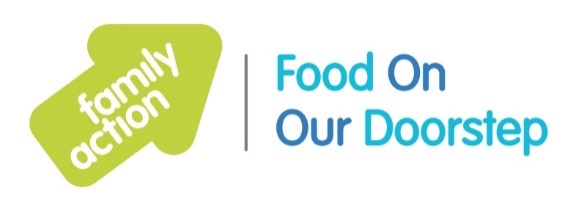 Greater Manchester Food On Our Doorstep (FOOD)Overview of clubs and contact detailsCoordinator: Susan AstburySusan.Astbury@family-action.org.uk  Email: grtrmanchesterfoodclubs@family-action.org.uk Support Workers: Kin, Paula, Emma & Richard Kin.Yip@family-action.org.uk Paula.Marsland@family-action.org.uk Emma.Charnock@family-action.org.ukRichard.Charnock@family-action.org.ukDayClubClub time ContactMondayNewton Heath Sure Start Centre, Great Newton Street, Newton Heath, Manchester M40 1GXTemporarily closedgrtrmanchesterfoodclubs@family-action.org.uk Tel: 0161 413 5790Wednesday Gorton Sure Start Centre,Mount Road, Manchester M18 7BG9.30-11.00amgrtrmanchesterfoodclubs@family-action.org.uk Tel: 0161 470 9285WednesdayMoston Sure Start Centre, Adrian Street, Manchester, M40 5EATemporarily closedgrtrmanchesterfoodclubs@family-action.org.ukThursday Link 4 Life Sports Centre, Calderbrook Road, Littleborough OL15 9JN1-3.30pmgrtrmanchesterfoodclubs@family-action.org.ukThursdayHollinwood Children Centre, St Chad’s Centre, Oldham OL8 3HH11am-1pmgrtrmanchesterfoodclubs@family-action.org.uk Tel: 0161 770 8417ThursdayMiles Platting Sure Start Centre, Holland Street, Manchester M40 7DA1-3pmgrtrmanchesterfoodclubs@family-action.org.uk 0161 694 6544FridayWhalley Range Sure Start Centre,Burford Road, Manchester M16 8HE1-3pmgrtrmanchesterfoodclubs@family-action.org.uk Tel:0161 245 7007FridayFitton Hill community Hub (next to the Brew), Fir Tree Avenue, Oldham OL8 2SR11am-1pmgrtrmanchesterfoodclubs@family-action.org.uk Mob: 07551 357 202enquire.reel@gmail.comFriday Derby Street Children’s Centre, Derby Street, Heywood OL10 4QJ9.30-11.30amgrtrmanchesterfoodclubs@family-action.org.uk FridayNewbold Sure Start Children’s CentreMoss Street, Rochdale OL16 5NL12.45-2.45pmgrtrmanchesterfoodclubs@family-action.org.uk Tel: 01706 649729